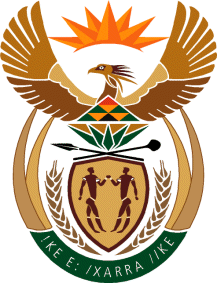 MinistryEmployment & LabourRepublic of South AfricaPrivate Bag X499, PRETORIA, 0001. Laboria House 215 Schoeman Street, PRETORA Tel: (012) 392 9620 Fax: 012 320 1942Private Bag X9090, CAPE TOWN, 8000. 120 Plein Street, 12th Floor, CAPE TOWN Tel: (021) 466 7160 Fax 021 432 2830www.labour.gov.zaNATIONAL COUNCIL OF PROVINCESWRITTEN REPLYQUESTION 66 [CW78E]Registered disabled jobseekers66.	Ms C Labuschagne (Western Cape: DA) to ask the Minister of Employment and Labour:(a) How many disabled jobseekers are currently registered compared to the number of job vacancies and (b) how many such persons were placed in employment in the (i) 2017/18 and (ii) 2018/19 financial years?								CW78EREPLY:
(a) The total number of work seekers with disabilities registered on the Employment Services System South Africa (ESSA) during 2017/18 was 6 197 and the total opportunities registered were 131 994.(b) The total number of registered people with disabilities during 2018/19 were 6 307 and the total opportunities registered were 172 814.
(i) The total number of registered people with disabilities placed during 2017/18 were 594 and;
(ii) the total placed during 2018/19 was 604.